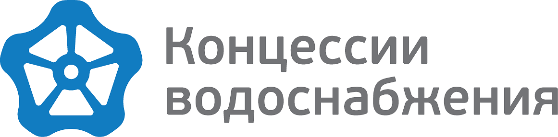 от ______________________ № __________________на № ___________________ от      ________________Уведомление о переносе срока заключениядоговораООО «Концессии водоснабжения» (далее – РСО), рассмотрев представленные протоколы общего собрания собственников помещений многоквартирных домов, расположенных по адресам: Волгоград, пос. Мирный, д. 7, ул. Гуртьева, д. 2, проведенных в формах очно-заочного голосования, сообщает следующее.ООО «Концессии водоснабжения» приступит к предоставлению коммунальных услуг по холодному водоснабжению и водоотведению в многоквартирные дома, расположенные по адресам: Волгоград, пос. Мирный, д. 7, ул. Гуртьева, д. 2, с 01 ноября 2020.  